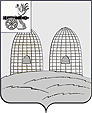 АДМИНИСТРАЦИЯЛЮБОВСКОГО СЕЛЬСКОГО ПОСЕЛЕНИЯРОСЛАВЛЬСКО РАЙОНА СМОЛЕНСКОЙ ОБЛАСТИПОСТАНОВЛЕНИЕот 24.08.2017 г. № 54Об утверждении Порядка и сроков представления, рассмотрения и оценки предложений заинтересованных лиц о включении дворовой территории в муниципальную программу «Формирование современной  комфортной среды на территории Любовского сельского поселения Рославльского района Смоленской области» на 2018-2022 годы     и Порядка и сроков представления, рассмотрения и оценки предложений граждан и организаций о включении в муниципальную программу «Формирование современной комфортной среды на территории Любовского сельского  поселения Рославльского района Смоленской области» на 2018-2022 годы.	В соответствии с Постановлением Правительства Российской Федерации от 10 февраля 2017 г. № 169 «Об утверждении Правил предоставления и распределения субсидий из федерального бюджета бюджетам субъектов Российской Федерации на поддержку государственных программ субъектов Российской Федерации и муниципальных программ формирования современной комфортной среды»,  Уставом  Любовского сельского поселения Рославльского района  Смоленской области,Администрация Любовского сельского поселенияРославльского  района Смоленской областип о с т а н о в л я е т:	1. Утвердить прилагаемый Порядок и сроки представления, рассмотрения и оценки предложений заинтересованных лиц о включении дворовой территории в муниципальную программу «Формирование современной комфортной среды на территории Любовского сельского поселения Рославльского района Смоленской области» на 2018-2022  годы.  	2.  Утвердить прилагаемый  Порядок и сроки представления, рассмотрения и оценки предложений граждан и организаций о включении в муниципальную программу «Формирование современной комфортной среды на территории Любовского сельского поселения Рославльского района Смоленской области» на 2017 - 2022 годы.  3. Настоящее постановление подлежит официальному опубликованию в газете «Рославльская правда».	4. Контроль за исполнением  настоящего постановления оставляю за собой.Глава муниципального образованияЛюбовского сельского поселенияРославльского района Смоленской области                                         О.Ю.Гришина                     Утвержденпостановлением АдминистрацииЛюбовского сельского поселенияРославльского района Смоленской областиот 24.08.2017 г.  № 54Порядок и срокипредставления, рассмотрения и оценки предложений заинтересованных лиц о включении дворовой территории в муниципальную программу «Формирование современной комфортной среды на территории Любовского сельского поселения Рославльского района Смоленской области» на 2018-2022 годы	1. Настоящий Порядок разработан в целях формирования муниципальной программы «Формирование современной комфортной среды на территории Любовского сельского  поселения Рославльского района Смоленской области» на 2018-2022  годы (далее – муниципальная программа) и определяет последовательность и сроки представления, рассмотрения и оценки предложений заинтересованных лиц о включении дворовой территории в муниципальную программу, условия и порядок отбора дворовых территорий многоквартирных домов, подлежащих благоустройству, для включения в муниципальную программу. 	2. В целях реализации настоящего Порядка используются следующие основные понятия: 	2.1. дворовая территория - совокупность территорий, прилегающих к многоквартирным домам, с расположенными на них объектами, предназначенными для обслуживания и эксплуатации таких домов, и элементами благоустройства этих территорий, в том числе парковками (парковочными местами), тротуарами и автомобильными дорогами, включая автомобильные дороги, образующие проезды к территориям, прилегающим к многоквартирным домам; 	2.2. заинтересованные лица - собственники помещений в многоквартирных домах, собственники иных зданий и сооружений, расположенных в границах дворовой территории, подлежащей благоустройству; 	2.3. автомобильная парковка - специальная площадка (без устройства фундаментов) для открытого  временного хранения автомобилей и других индивидуальных мототранспортных средств в одном уровне; 	2.4. заявка – заявка (предложение) на участие в отборе дворовых территорий многоквартирных домов для формирования адресного перечня и включения дворовых территорий в муниципальную программу по форме, согласно приложению к настоящему Порядку.	3. Администрация  Любовского сельского поселения Рославльского района Смоленской области публикует в газете «Рославльская правда» и размещает на официальном сайте Администрации  Любовского сельского поселения Рославльского района Смоленской области в информационно-телекоммуникационной сети «Интернет» извещение о начале приема предложений заинтересованных лиц о включении дворовой территории в муниципальную программу с указанием периода и места приема предложений.	4. Предложения заинтересованных лиц о включении дворовой территории в муниципальную программу подаются в письменной форме или в форме электронного обращения. 	5. Предложения принимаются в течение 30 дней со дня опубликования в газете «Рославльская правда» извещения о приеме предложений.	В отношении одной дворовой территории многоквартирного дома может быть подана только одна заявка на участие в отборе.	6. В целях осуществления благоустройства дворовой территории в рамках муниципальной программы заинтересованные лица вправе выбрать виды работ, предполагаемые к выполнению на дворовой территории, из следующих перечней: 	6.1. Минимальный перечень работ: 	а) ремонт дворовых проездов; 	б) обеспечение освещения дворовых территорий; 	в) установка скамеек; 	г) установка урн.	6.2. Дополнительный перечень работ: 	а) обустройство детских и (или) спортивных площадок; 	б) обустройство автомобильных парковок; 	в) озеленение; 	г) устройство пандуса; 	д) иные виды работ.	При этом дополнительный перечень работ реализуется только при условии реализации работ, предусмотренных минимальным перечнем по благоустройству. 	7. Заинтересованные лица вправе представлять предложения о включении дворовых территорий в муниципальную программу, включающие виды работ из минимального перечня работ и (или) дополнительного перечня работ. 	8. Выполнение видов работ из дополнительного перечня работ осуществляется в рамках муниципальной программы при условии финансового участия (софинансирования) заинтересованных лиц в выполнении указанных видов работ в размере 1 (одного) процента от общей стоимости соответствующего вида работ. 	9. В муниципальную программу подлежат включению дворовые территории исходя из даты представления предложений заинтересованных лиц при условии их соответствия установленным требованиям, оформленных в соответствии с Порядком, требованиями действующего законодательства и в пределах лимитов бюджетных ассигнований, предусмотренных муниципальной программой.	10. Для включения дворовой территории в муниципальную программу заинтересованные лица представляют в  Администрацию  Любовского сельского поселения Рославльского  района Смоленской области следующие документы: 	10.1. заявку в 2 (двух) экземплярах;	10.2. оригиналы протоколов общих собраний собственников помещений в каждом многоквартирном доме с оригиналами листов голосования, оформленных в соответствии с требованиями действующего законодательства, решений собственников каждого здания и сооружения, расположенных в границах дворовой территории, содержащих,  в том числе следующую информацию: 	а) решение об обращении с предложением по включению дворовой территории в муниципальную программу; 	б) перечень работ по благоустройству дворовой территории, сформированный исходя из минимального перечня работ по благоустройству; 	в) перечень работ по благоустройству дворовой территории, сформированный исходя из дополнительного перечня работ по благоустройству (в случае принятия такого решения заинтересованными лицами); 	г) форма участия: финансовое  (софинансирование) в размере 1 % от общей стоимости дополнительного перечня работ по благоустройству (при выборе видов работ из дополнительного перечня работ) ; 	д) решение о порядке сбора денежных средств на софинансирование видов работ, выполняемых в рамках дополнительного перечня работ; 	е) решение о принятии (непринятии) в состав общего имущества собственников помещений в многоквартирном доме (в собственность – для собственников зданий строений и сооружений), оборудования, малых архитектурных форм, иных некапитальных объектов, установленных на дворовой территории в результате реализации муниципальной программы; 	ж) обязательство по осуществлению содержания оборудования, малых архитектурных форм, иных некапитальных объектов, установленных на дворовой территории в результате реализации муниципальной программы; 	з) решение об определении лиц, которые от имени собственников помещений в многоквартирном доме уполномочены на представление предложений, согласование дизайн-проекта благоустройства дворовой территории, а также на участие в контроле, в том числе промежуточном, и приемке работ по благоустройству дворовой территории, заключение договоров в рамках реализации муниципальной программы в целях обеспечения софинансирования (далее - представитель); 	10.3. схема с границами территории, предлагаемой к благоустройству (при наличии); 	10.4. копию проектно-сметной документации, в том числе локальной сметы (при наличии); 	10.5. справку об уровне сбора платы по многоквартирному дому за жилое помещение и коммунальные услуги  (среднемесячный за 12 месяцев до подачи Заявки)	10.6. фотоматериалы, подтверждающие отсутствие или ненадлежащее состояние соответствующих элементов благоустройства, дворовых территорий (при наличии). 	11. Ответственность за достоверность сведений в заявке и прилагаемых к ней документах, несут заинтересованные лица, представившие их. 	13. Заявка с прилагаемыми к ней документами подается в  Администрацию Любовского сельского поселения Рославльского района  Смоленской области:	- на адрес электронной почты: admin-lubovsk@roslavl.ru;	- лично по адресу: 216530, Смоленская область, Рославльский район, д.Коски, здание Администрации  - понедельник - четверг  с 09.00 часов до 17.00 часов (перерыв с 13.00 ч. до 13.48 ч), пятница с 09.00 часов до 16.00 часов (перерыв с 13.00 ч. до 13.48 ч);	14. Поступившие заявки заинтересованных лиц регистрируются в день их поступления в журнале регистрации заявок с указанием порядкового регистрационного номера, даты и времени представления заявки, адреса многоквартирного дома, дворовая территория которого предлагается к благоустройству, фамилии, имени, отчества представителя. На обоих экземплярах заявки проставляется регистрационный номер, дата и время представления заявки. Один экземпляр заявки возвращается представителю. 	15. Администрация Любовского сельского поселения Рославльского  района Смоленской области не позднее рабочего дня следующего за днем представления заявки передает ее в общественную комиссию, состав которой утверждается постановлением Администрации   Любовского сельского поселения Рославльского  района Смоленской области. 	16. Общественная комиссия осуществляет рассмотрение заинтересованных лиц на предмет соответствия заявки и прилагаемых к ней документов установленным настоящим Порядком требованиям, в том числе к составу и оформлению и оценку заявок посредством оценки по балльной системе, исходя из критериев оценки.	17. Критерии оценки заявки указаны в пункте 22 настоящего Порядка.	18. Использование иных критериев оценки предложений  не допускается.	19. Общественная комиссия возвращает заявку в следующих случаях: 	19.1. представление заявки после окончания срока подачи, установленного в извещении о приеме предложений;  	19.2 представление заявки и прилагаемых к ней документов оформленных с нарушением требований действующего законодательства и настоящего Порядка. 	20. Решение общественной комиссии оформляется протоколом, в котором в обязательном порядке отражаются предложения всех заинтересованных лиц, с указанием набранных ими баллов и порядковых номеров, присвоенных по количеству набранных баллов. 	Данный протокол  общественной комиссии в срок не позднее 2 (двух) рабочих дней после проведения заседания общественной комиссии размещается на официальном сайте Администрации  Любовского сельского поселения Рославльского района Смоленской области в информационно-телекоммуникационной сети «Интернет».	21. В случае выявления несоответствия заявки требованиям настоящего Порядка, заявка с прилагаемыми к ней документами возвращается представителю с указанием причин, явившихся основанием для возврата. 	После устранения причины, явившейся основанием для возврата заявки, представитель вправе повторно направить предложение о включении дворовых территорий в муниципальную программу. 	В этом случае датой приема документов будет являться дата их повторной подачи.	22. Максимальное количество баллов, присваиваемых заявке по каждому критерию представлены в ниже приведенной таблице:23. В случае, если два и более предложения набирают одинаковое количество баллов, очередность определяется в алфавитном порядке следования их адресов, либо при совпадении адресов в порядке роста нумерации домов.24. В результате оценки представленных предложений осуществляется формирование адресного перечня дворовых территорий многоквартирных домов в порядке очередности, в зависимости от присвоенного порядкового номера в порядке возрастания. 25. Предложения  по результатам работы общественной комиссии включаются в проект муниципальной программы для общественного обсуждения.     Приложение к Порядку и сроку представления, рассмотрения и оценки предложений заинтересованных лиц о включении дворовой территории в муниципальную программу «Формирование современной комфортной среды на территории Любовского сельского  поселения Рославльского района Смоленской области» на 2018-2022 годы                                                             от ___________________________________ (указывается полностью фамилия, имя, отчество представителя) _________________________________________                                         проживающий (ая) по адресу: _________________________________________ номер контактного телефона:________________ ЗАЯВКАо включении дворовой территории в муниципальную программу «Формирование современной комфортной среды на территории  Любовского сельского поселения Рославльского района Смоленской области» на 2018-2022 годы	Прошу включить дворовую территорию многоквартирного дома_________________________________________________________________________________________________________________________________________________________________________________________________________________ (указать адрес многоквартирного дома)в муниципальную программу «Формирование современной комфортной среды на территории Любовского сельского поселения Рославльского района Смоленской области»  на 2018-2022 годы для благоустройства дворовой территории. ФИО, паспорт серия_____ № _____ заявителя (представителя), год рождения: _______________________________________________________________________Дата и № протокола общего собрания (для представителя):_______________________________________________________________________ Адрес места жительства:___________________________________________________________________________Приложение: 1.Оригинал протокола(ов) общего собрания собственников помещений в многоквартирном доме, решений собственников зданий и сооружений, содержащих  информацию в соответствии с п.11.2 Порядка и срока представления, рассмотрения и оценки предложений заинтересованных лиц о включении дворовой территории в муниципальную программу «Формирование современной комфортной среды на территории  Любовского сельского поселения Рославльского района Смоленской области» на 2018-2022 годы  на____л. в ____ экз.	2. Схема с границами территории, предлагаемой к благоустройству (при наличии) на _____ л. в ____ экз. 	3. Копия проектно-сметной документации, в том числе локальной сметы (при наличии) на _____ л. в ____ экз. 	4. Справка об уровне сбора платы по многоквартирному дому за жилое помещение и коммунальные услуги  (среднемесячный за 12 месяцев до подачи Заявки) на _____ л. в ____ экз.	5. Фотоматериалы, подтверждающие отсутствие или ненадлежащее состояние соответствующих элементов благоустройства, дворовых территорий (при наличии) на _____ л. в ____ экз. 	Даю согласие на обработку моих персональных данных в целях рассмотрения и включения предложений в муниципальную программу «Формирование современной комфортной среды на территории Рославльского городского поселения Рославльского района Смоленской области» на 2017 год в соответствии с действующим законодательством.Персональные данные, в отношении которых дается настоящее согласие, включают данные, указанные в настоящих предложениях. Действия с персональными данными включают в себя: обработку (сбор, систематизацию, накопление, хранение, уточнение, обновление, изменение), использование, распространение, обеспечение, блокирование, уничтожение. Обработка персональных данных: автоматизация с использованием средств вычислительной техники, без использования средств автоматизации. Согласие действует с момента подачи данных предложений в муниципальную программу «Формирование современной комфортной среды на территории  Любовского сельского  поселения Рославльского района Смоленской области» на 2018-2022 годы  до моего письменного отзыва данного согласия.Представитель     ___________                                            _____________________                               (подпись)                                                                (Фамилия и инициалы)Утвержденпостановлением АдминистрацииЛюбовского сельского поселенияРославльского  района Смоленской областиот 24.08.2017 г.  № 54Порядок и срокипредставления, рассмотрения и оценки предложений граждан и организаций о включении в муниципальную программу «Формирование современной комфортной среды на территории Любовского сельского  поселения Рославльского района Смоленской области» на 2018-2022 годы	1. Настоящий Порядок определяет последовательность и сроки представления, рассмотрения и оценки предложений граждан и организаций о включении в муниципальную программу «Формирование современной комфортной среды на территории  Любовского сельского поселения Рославльского района Смоленской области» на 2018-2022 годы наиболее посещаемой общественной территории Любовского сельского поселения Рославльского района Смоленской области,  (далее соответственно – муниципальная программа, общественная территория). 	2. В целях настоящего Порядка под общественной территорией понимается территория общего пользования, которой беспрепятственно пользуется неограниченный круг лиц соответствующего функционального назначения (в том числе площади, места для купания (пляжи), лестницы, береговые полосы водных объектов общего пользования, скверы, парки, бульвары и т.д.). 	3. Администрация  Любовского сельского поселения Рославльского района Смоленской области публикует в газете «Рославльская правда» и размещает на официальном сайте Администрации  Любовского сельского поселения Рославльского района Смоленской области в информационно-телекоммуникационной сети «Интернет» извещение о начале приема предложений граждан и организаций о включении в муниципальную программу наиболее посещаемой общественной территории с указанием периода и места приема предложений.	4. Предложение о включении в муниципальную программу общественной территории вправе подавать граждане и организации (далее также – заинтересованные лица) в соответствии с настоящим Порядком.	5. Предложения граждан и организаций о включении в муниципальную программу наиболее посещаемой общественной территории подаются в письменной форме или в форме электронного обращения. 	6. Предложения принимаются в течение 30 дней со дня опубликования в газете «Рославльская правда» извещения о приеме предложений.	7. Предложение о включении в муниципальную программу общественной территории подается в виде заявки в 2 (двух) экземплярах по форме согласно приложению к настоящему Порядку. 	8. Предложение о включении общественной территории в муниципальную программу должно отвечать следующим критериям: 	8.1. наиболее посещаемая общественная территория; 	8.2.соответствие общественной территории градостроительной документации в части ее функционального зонирования; 	8.3. возможность реализации проекта благоустройства общественной территории в полном объеме в 2018-2022 годах. 	9. Заинтересованные лица в заявке вправе указать: 	9.1. предложение о благоустройстве общественной территории с указанием местоположения, перечня работ предлагаемых к выполнению на общественной территории; 	9.2. предложение по размещению на общественной территории видов оборудования, малых архитектурных форм, иных некапитальных объектов; 	9.3. предложение по организации различных по функциональному назначению зон на общественной территории, предлагаемой к благоустройству; 	9.4. предложение по стилевому решению, в том числе по типам озеленения общественной территории, освещения и осветительного оборудования; 	9.5. проблемы, на решение которых направлены мероприятия по благоустройству общественной территории. 	10. К заявке заинтересованные лица вправе приложить эскизный проект благоустройства с указанием перечня работ по благоустройству, перечня объектов благоустройства, предлагаемых к размещению на общественной территории, визуальное изображение (фото, видео, рисунки и т.д.). 	11. Заявка с прилагаемыми к ней документами подается в  Администрацию  Любовского сельского поселения Рославльского  района Смоленской области:	- на адрес электронной почты: admin-lubovsk@roslavl.ru;	- лично, по адресу: 216530, Смоленская область,  Администрация Любовского сельского поселения , понедельник - четверг  с 09.00 часов до 17.00 часов (перерыв с 13.00 ч. до 13.48 ч), пятница с 09.00 часов до 16.00 часов (перерыв с 13.00 ч. до 13.48 ч).	12. Поступившие заявки регистрируются в день их поступления в журнале регистрации с указанием порядкового регистрационного номера, даты и времени поступления предложения (заявки), фамилии, имени, отчества (для физических лиц), наименования (для юридических лиц), а также местоположения общественной территории, предлагаемой к благоустройству. На обоих экземплярах заявки проставляется регистрационный номер, дата и время представления заявки. Один экземпляр заявки возвращается заинтересованному лицу. 	13. В  Администрации Любовского сельского поселения Рославльского  района Смоленской области не позднее рабочего дня следующего за днем представления заявки передает ее в общественную комиссию, состав которой утверждается постановлением Администрации Любовского сельского поселения  Рославльского  района Смоленской области. 	14. Общественная комиссия осуществляет рассмотрение заинтересованных лиц на предмет соответствия заявки и прилагаемых к ней документов установленным настоящим Порядком требованиям, в том числе к составу и оформлению установленным настоящим Порядком требованиям  и оценку заявок посредством оценки предложений по балльной системе,  исходя из критериев оценки.   	15. Критерии оценки заявки  указаны в пункте 21  настоящего Порядка.     	16. Использование иных критериев оценки заявки не допускается.	17. Общественная комиссия возвращает заявку в следующих случаях: 	17.1. представление заявки после окончания срока подачи, установленного в извещении о начале приема заявок;	17.2 представление заявки и прилагаемых к ней документов оформленных с нарушением требований действующего законодательства и настоящего Порядка. 	18. Решение общественной комиссии оформляется протоколом и в срок не позднее 2 (двух) рабочих дней после проведения заседания комиссии размещается на официальном сайте Администрации  Любовского сельского поселения Рославльского  района Смоленской области в информационно-телекоммуникационной сети «Интернет».  	19. В случае, если заявки  набирают одинаковое количество баллов, меньший порядковый номер присваивается заявке,  которая поступила ранее других.	20. По итогам общественного обсуждения проекты благоустройства общественных территорий включаются в муниципальную программу для их реализации в 2018-2022 годах.	21. Критерии оценки общественной территории для включения в муниципальную программу:Приложение к Порядку и сроку представления, рассмотрения и оценки предложений граждан и организаций о включении в муниципальную программу «Формирование современной комфортной среды на территории Любовского сельского поселения Рославльского района Смоленской области» на 2018-2022 годы общественной территории, подлежащей благоустройству в 2018-2022 годах                                                                Администрацию Любовского сельского поселенияРославльского района Смоленской области от _______________________________________                                                                (указывается фамилия, имя, отчество полностью заинтересованного лица, наименование организации) __________________________________________                                                    проживающий(ая) (имеющий местонахождение– для юридических лиц):                                                             _________________________________________ номер контактного телефона:___________________                                                                ЗАЯВКА о включении в муниципальную программу «Формирование современной комфортной среды на территории  Любовского сельского поселения Рославльского района Смоленской области» на 2018-2022 годы  общественной территории, подлежащей благоустройству в 2018-2022 годахФИО, паспорт серия_____ № _____ заявителя (представителя), год рождения: _______________________________________________________________________Дата и № протокола общего собрания (для представителя):_______________________________________________________________________ Адрес места жительства:_________________________________________________________________________	Даю согласие на обработку моих персональных данных в целях рассмотрения и включения предложений в муниципальную программу «Формирование современной комфортной среды на территории Рославльского городского поселения Рославльского района Смоленской области» на 2017 год в соответствии с действующим законодательством.Персональные данные, в отношении которых дается настоящее согласие, включают данные, указанные в настоящих предложениях. Действия с персональными данными включают в себя: обработку (сбор, систематизацию, накопление, хранение, уточнение, обновление, изменение), использование, распространение, обеспечение, блокирование, уничтожение. Обработка персональных данных: автоматизация с использованием средств вычислительной техники, без использования средств автоматизации. Согласие действует с момента подачи данных предложений в муниципальную программу «Формирование современной комфортной среды на территории  Любовского сельского поселения Рославльского района Смоленской области» на 2018-2022  годы  до моего письменного отзыва данного согласия.Личная подпись                                                                                                                                дата ____________________________________________________________________________________________№ п/пНаименование критериев отбораМаксимальное количество баллов1.Продолжительность эксплуатации многоквартирного дома:Продолжительность эксплуатации многоквартирного дома:1.от 41 и более лет101.от 31 до 40 лет       81.от 21 до 30 лет51.от 11 до 20 лет       31.10 лет и менее       02.Финансовая дисциплина собственников помещений в многоквартирном доме – уровень сбора платы за жилое помещение и коммунальные услуги (среднемесячный за 12 месяцев до подачи Заявки):Финансовая дисциплина собственников помещений в многоквартирном доме – уровень сбора платы за жилое помещение и коммунальные услуги (среднемесячный за 12 месяцев до подачи Заявки):2.более 95 %42.от 90% до 95%32.90% и менее13.Принятие решения о принятии (непринятии) в состав общего имущества собственников помещений в многоквартирном доме (в собственность – для собственников зданий строений и сооружений), оборудования, малых архитектурных форм, иных некапитальных объектов, установленных на дворовой территории в результате реализации муниципальной программы:Принятие решения о принятии (непринятии) в состав общего имущества собственников помещений в многоквартирном доме (в собственность – для собственников зданий строений и сооружений), оборудования, малых архитектурных форм, иных некапитальных объектов, установленных на дворовой территории в результате реализации муниципальной программы:3.При принятии решения203.При непринятии решения 04.Принятие (непринятие) обязательств по осуществлению содержания оборудования, малых архитектурных форм, иных некапитальных объектов, установленных на дворовой территории в результате реализации муниципальной программы:Принятие (непринятие) обязательств по осуществлению содержания оборудования, малых архитектурных форм, иных некапитальных объектов, установленных на дворовой территории в результате реализации муниципальной программы:4.за принятие обязательств 204.непринятие обязательств05.Уровень поддержки собственниками помещений решения об организации финансового участия заинтересованных лиц и  (или) организаций в выполнении дополнительного перечня работ по благоустройству дворовой территорииУровень поддержки собственниками помещений решения об организации финансового участия заинтересованных лиц и  (или) организаций в выполнении дополнительного перечня работ по благоустройству дворовой территорииза организацию финансового участия заинтересованных лиц и  (или) организаций в выполнении дополнительного перечня работ по благоустройству дворовой территории проголосовали собственники помещений, обладающие более 50 процентами голосов от общего числа голосов собственников помещений10за организацию финансового участия заинтересованных лиц и  (или) организаций в выполнении дополнительного перечня работ по благоустройству дворовой территории проголосовали собственники помещений, обладающие менее 50 процентами голосов от общего числа голосов собственников помещений06.Наличие ранее проведенного капитального ремонта многоквартирного домаНаличие ранее проведенного капитального ремонта многоквартирного дома        капитальный ремонт произведен в течении от 1 до 5 лет3         капитальный ремонт произведен в течении от 5 до 10 лет 2        капитальный ремонт произведен более  10 лет17.	Трудовое участие собственников помещений в многоквартирном доме	Трудовое участие собственников помещений в многоквартирном домеНаличие трудового участия10Отсутствие трудового участия0№п/пАдресный ориентирСодержание предложенияОбоснование1234№ п/пКритерии оценкиБальная оценка, балл1Отсутствие проведения работ по благоустройству в рамках государственных и муниципальных программ за последние 5 лет на предлагаемой общественной  территории102Количество населения, постоянно пользующееся  общественной  территориейКоличество населения, постоянно пользующееся  общественной  территорией2.1До 1000 человек22.2От 1000 до 3000 человек42.3От 3000 до 5000 человек62.4Более 5000 человек73Продолжительность эксплуатации  общественной  территорииПродолжительность эксплуатации  общественной  территории3.1до 10 лет (включительно)23.2от 10 до 20 лет (включительно)43.3от 20 до 30 лет (включительно)63.4от 30 до 40 лет (включительно)73.5более 40 лет84Потребность в элементах благоустройства  общественной  территорииПотребность в элементах благоустройства  общественной  территории4.1Устройство/ремонт асфальтового покрытия проезжей части, площадок, пешеходных зон104.2Устройство/ремонт тротуаров74.3Необходимость проведения работ по озеленению104.4Устройство/ремонт ограждений (заборы, ограды)24.6Потребность в установке скамеек, лавочек, урн, беседок, иных элементов благоустройства, освещении55.Трудовое участие Трудовое участие 5.1Наличие трудового участия105.2Отсутствие трудового участия0№п/пАдресный ориентирСодержание предложенияОбоснование1234